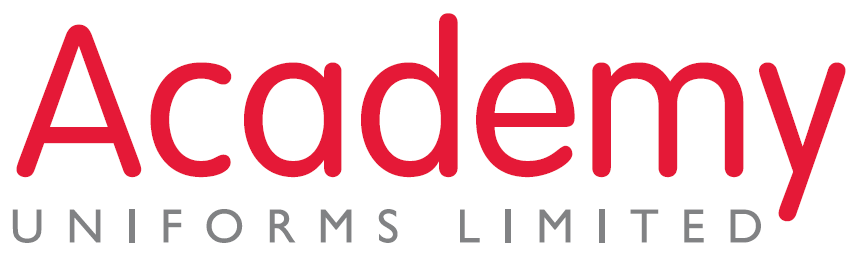 COVID-19 UPDATEThe Corona Virus Pandemic has created significant challenges for us all, and as a business we understand that many of your school community will have been personally affected and our thoughts are with them all.I am sending you this as a result of the changes the covid-19 has imposed on Academy Uniforms.Today we have reopened for warehousing and production on the embroidery machines after following Government guidelines and closing for ten weeks.  Due to the difficulties with social distancing we are working with reduced staff and are unable to open our showroom at this time.Our trade counter is closed for click and collect, new walk in sales and will remain closed indefinitely.Our business this year has had to swing to 100% online due to the impact of the virus. You can visit our website at https://www.academyuniformsltd.co.uk I am delighted to say we have made significant improvements to our website.  The main two plus points are that we have added a sizing video produced by our blazer supplier and secondly a line for the pupil name. Families will have two options for delivery. It can be delivered to Bearsden Academy, or you can select a home delivery. If possible, it would be appreciated if you could place your order before June 20th this year. This will guarantee delivery before the start of the next academic year. Bearsden Academy Parent Teacher Association UpdateJunior and senior ties will be available in school at the start of the next academic session. Further details about purchasing ties will be made available in due course. P7 pupils will be kindly gifted a junior tie by our very active Parent Teacher Association when they begin in August. 